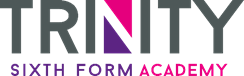 Welcome to TSFA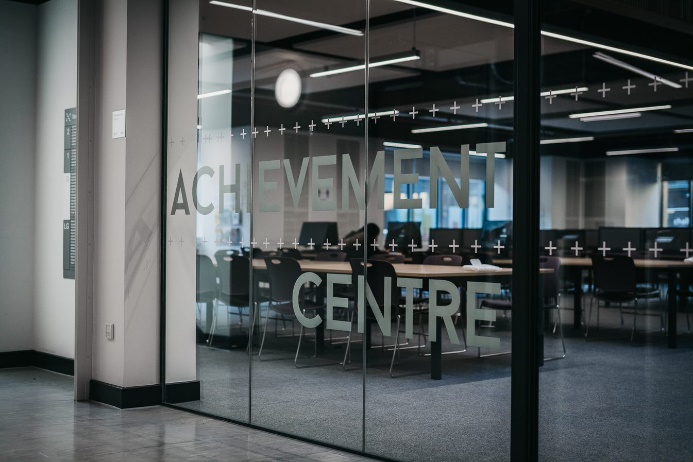 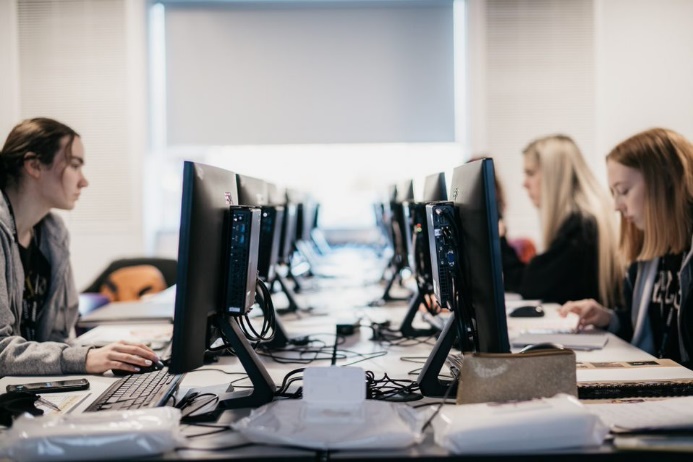 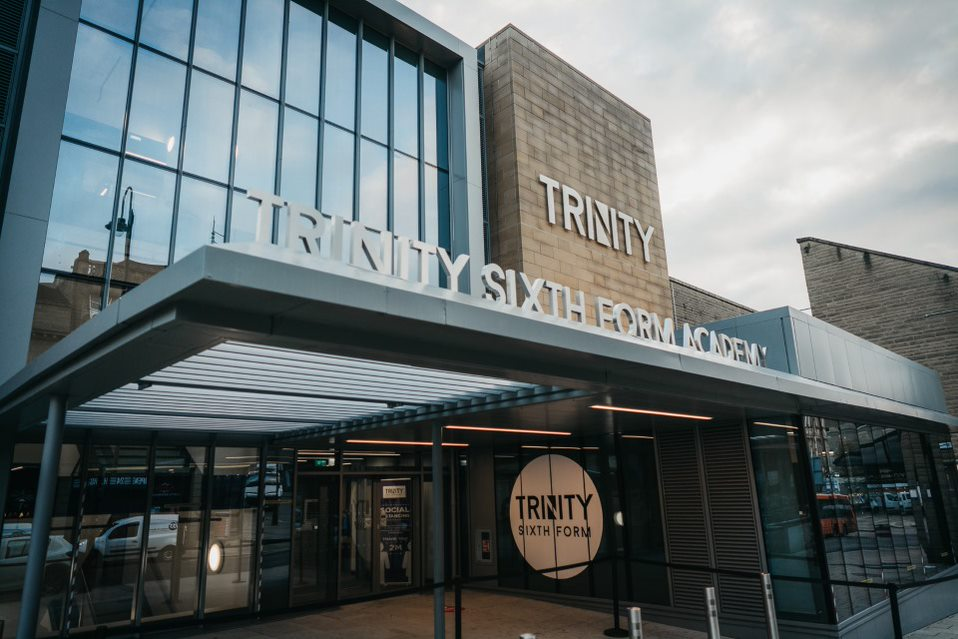 Job Description and Person Specification:Attendance Officer BASIC JOB PURPOSETo manage the attendance processes in line with statutory requirements.To maintain accurate attendance records across the academy, and report on attendance as required and contribute to strategies that improve academy attendance.To deal with enquiries and queries from parents. To liaise with staff, students, parents and other partners to ensure that attendance processes are accurate and fit for purpose.To use academic data from internal and external sources to support planning, implementation and evaluation of attendance strategiesTo lead on developments and improvements to attendance processes.To work as a team, providing a range of administrative support for internal and external customers, as well as admin support which contributes to the delivery of teaching and learning across the academy and front of house/first point of contact services.MAIN RESPONSIBILITIESTrinity Sixth Form AcademyJob DescriptionTrinity Sixth Form AcademyJob Description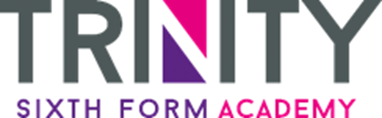 Job Title:  Attendance OfficerJob Scale: Scale 4 (Point 7 – 11)Reporting to: 	Assistant Principal / Admin ManagerReporting to: 	Assistant Principal / Admin ManagerResponsible for: 	n/a1To lead the attendance process by providing accurate student information regarding daily attendance.2To take responsibility for the accuracy of attendance data, reporting on student attendance as appropriate and ensuring that student absences are correctly recorded.3To support with the development of attendance monitoring systems that support improvements in student attendance and ensure staff have access to relevant information. 4To produce timely, data driven reports and other data to inform staff as required.5To use, model and evaluate effective practice and quality assure the processes and systems relating to student attendance and work with other staff and agencies who support students to ensure effective communication concerning the maintenance of students' attendance and wellbeing.  6To ensure that issues of attendance comply with the relevant equality, safeguarding and education legislation.7To deal with parental enquiries, which can be challenging conversations and occasionally in difficult circumstances.8To provide information, advice and guidance (both internally and externally), and answer routine queries from internal and external enquirers, in line with academy policies and attendance procedures.9To monitor and quality assure attendance processes.10Have an up-to-date knowledge of legislation and lead any action over non-attendance cases when necessary, including revocation of places and suspensions. 11To support any actions in relation to non-attendance and education welfare (e.g., home visits).12To act as a role model and actively demonstrate understanding of academy policy and procedures to students, staff and parents.13To contribute to absence reduction and attendance improvement strategies in other academies in the Trust through sharing good practice and delivering training14If required, to act as Fire Marshall during evacuation and emergency procedures in the academy. 15To undertake any other administration duties within the team to ensure the delivery of high-quality teaching and learning, e.g; preparing correspondence, managing meeting rooms, dealing with hospitality and arrangements for attending conferences, raising orders and monitoring stock supplies and being first point of contact for visitors, students, parents, carers and governors.Other specific duties:All staff are expected to demonstrate consistently high standards of personal and professional conduct and maintain high standards of ethics and behaviour, within and outside school. Treat all students with dignity, observe proper boundaries and understand that every adult in the academy has a responsibility to safeguard children and young people.   To continue personal professional development as required.Attend staff and other meetings and participate in staff training and development events as required.To actively engage in the performance review process.All support staff may be used to perform appropriate duties as and when required by the academy, commensurate with the salary grade of that post if it is higher than the employee’s current salary.To work in the best interests of the academy, students, parents and staff.To adhere to the academy’s policies and procedures with particular reference to Child Protection, Equal Opportunities, Teaching and Learning and Health and Safety.Undertake duties as required and provide relevant and appropriate pastoral support.To work flexibly, including some evening work, and to travel, as required, to meet the needs of the role.To work at locations across the academy Trust, as required.  Whilst every effort has been made to explain the main duties and responsibilities of the post, each individual task undertaken may not be identified.  Employees will be expected to comply with any reasonable request from a manager to undertake work of a similar level that is not specified in this job description.This job description is current at the date shown, but, in consultation with you, may be changed by the Principal to reflect or anticipate changes in the job commensurate with the grade and job title.           __________________________________________ Post Holder          __________________________________________ Line Manager          __________________________________________ Principal          __________________________________________ DatePERSON SPECIFICATIONPERSON SPECIFICATIONPERSON SPECIFICATIONJob: Attendance OfficerJob: Attendance OfficerJob: Attendance OfficerKEY CRITERIAESSENTIALDESIRABLEQualifications and experience5 or more GCSEs at grade C or above, including English and Maths (or equivalent) Experience of working to deadlines and developing systemsExperience of producing reportsExperience of using databases, word processing and a range of other IT packages.  Working with young people Experience of working in a school environment (understanding of safeguarding and child protection issues)Experience of Bromcom.Knowledge and understandingInnovative approaches to developing systems and proceduresUnderstanding of filing, storage and archive systems and proceduresEffective review and evaluation proceduresUnderstanding attendance in an educational setting.Innovative approaches to working with staff, students and other academy partnersStrategies for ensuring equal opportunities for all stakeholders.Skills and abilitiesWell-developed time management, planning and organisational skillsTo effectively manage and work as a member of a team, participate in meetings, open evenings and negotiate as necessaryAbility to communicate and negotiate effectively to a range of audiences (internal and external) through highly developed inter-personal, written, oral and presentation skillsSound judgment and ability to make decisions based on understanding of relevant informationAble to prioritise work and to manage work to meet tight deadlines Adaptability to changing circumstances/ideasDevelop, maintain and use an effective network of contacts, seeking advice and support when necessarySet high standards and provide a role model for students and staff and take responsibility for own and others professional development.Negotiate and consult fairly and effectivelyDeal sensitively with people and resolve conflicts.Personal qualitiesAdaptability to changing circumstances/new ideasAbility to inspire confidence in staff, students, parents and othersReliability and integrity and a commitment to confidentiality.Determination to succeed and the highest possible expectations of self and othersA commitment to inclusive education.